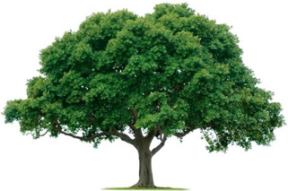 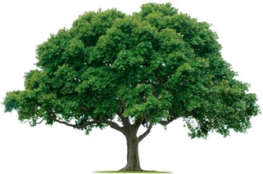 OAKRIDGE NEIGHBORHOOD ASSOCIATIONMonthly Board Meeting Monday, September 14, 2020 at 7:00 P.M.Zoom MeetingBoard Meeting MinutesCALL TO ORDER: Quorum (9 members present or 7 members for decisions under $500).See attached list of attendees. A quorum was met. The meeting opened at 7:12 PM.  MINUTES: Sharon Parrish, SecretaryThe July 6, 2020 Board Meeting minutes were reviewed.  The minutes were motioned for approval by David Parrish, seconded by Scott Barnes and approved unanimously.  UPDATES: EVENTS:  Scott Barnes discussed the General Meeting on September 24, 2020.  This will be a zoom meeting.  City Council member Dylan Hedrick will discuss Garland’s reaction to Covid-19 and the Bond projects.  Officer Barnes will participate as well.  Heather Englebretson said this information will be posted on our website, and she will send out the link.  She also mentioned that neighborhood entrance signs need to be set out by Friday before the meeting and picked up after.  Sharon Parrish said she would send the information to access the storage unit by separate email.We also discussed providing food to Good Samaritans.  It was decided we would meet at the golf club parking lot on October 18, 2020 from 2:00 – 4:00 PM to collect non-perishable food items and deliver to Good Sam’s on Monday, October 19, 2020.  This will be posted in the October newsletter.  Jackie Reynolds will see if grocery stores will donate some food, and Melanie Busby will make sure we can use the parking lot.  CRIME WATCH:  Joan Nichols reported that National Night Out will be October 6, 2020 from 6:00 – 7:30 PM.  The golf club has already okayed use of the parking lot where for the caravan to start.  ENVIRONMENTAL:  David Parrish said the contractor will continue to mow every other week on Wednesdays.  COMMUNICATION:  Heather Englebretson reported that articles for the October newsletter are due September 15.  The  Volta (welcome walk/visit) is scheduled for September 18, 2020 from 6:30 – 8:00 PM.  We will try to collect food for Good Sam’s from this event as well.  Heather Englebretson and David Parrish will update the flyer about ONA that goes into welcome bags.  Scott Barnes volunteered to print the document.   TREASURY:  Keith Engler submitted the latest  budget information and said we were in good shape.  MEMBERSHIP:  Joan Nichols reported that we have 327 supporters to date.The meeting was ADJOURNED at 8:15 PM.  NEXT BOARD MEETINGDate:  Monday, October 5, 2020 Time: 7:00 PMLocation: ZoomNEXT GENERAL MEMBERSHIP MEETINGDate: Thursday, September 24, 2020Time: 7:00 PMLocation: Zoom